STUDENT NAME:  ___________________________       CLASS:  __________________________         “Virtual Internship! Explore the World of Banking and Finance”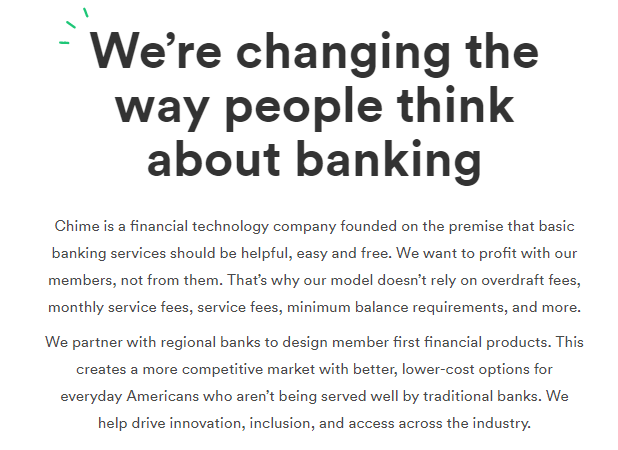 1. Before the webinar, read the About Us page from the Chime website to understand what the online banking company is all about.What questions does the page spark for you? What might you like to ask?2.  During the webinar, what is one interesting fact you learned about Mr. Rosen? Why did the fact stand out to you?3.  If you want to explore careers in banking, what did Mr. Rosen recommend you do now as a student?4. If you wrote a thank-you note to Mr. Rosen, what piece of advice would you include that he shared during the webinar?5.  What other questions would you want to ask of our guest speaker?